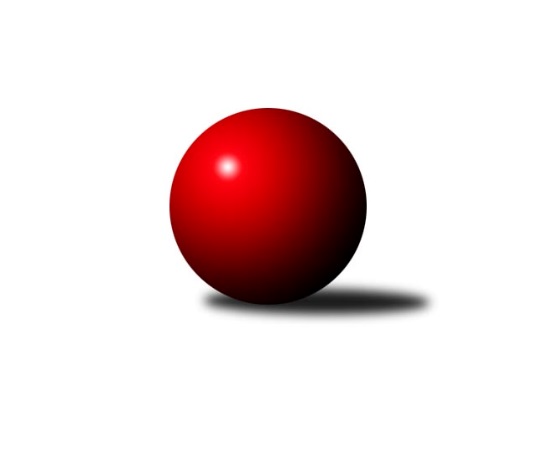 Č.18Ročník 2015/2016	2.5.2024 Meziokresní přebor-Bruntál, Opava 2015/2016Statistika 18. kolaTabulka družstev:		družstvo	záp	výh	rem	proh	skore	sety	průměr	body	plné	dorážka	chyby	1.	TJ Horní Benešov ˝E˝	18	16	0	2	132 : 48 	(94.0 : 50.0)	1642	32	1150	492	28	2.	KK PEPINO Bruntál	18	13	0	5	110 : 70 	(84.5 : 59.5)	1562	26	1092	470	36.7	3.	TJ Jiskra Rýmařov ˝C˝	18	12	0	6	112 : 68 	(84.5 : 59.5)	1592	24	1120	472	31.7	4.	RSKK Raciborz	18	12	0	6	108 : 72 	(78.0 : 66.0)	1589	24	1117	472	32.6	5.	TJ Kovohutě Břidličná ˝D˝	18	11	0	7	104 : 76 	(78.0 : 66.0)	1567	22	1105	461	31.4	6.	TJ Horní Benešov ˝D˝	18	8	0	10	85 : 95 	(72.5 : 71.5)	1519	16	1073	446	37.8	7.	TJ Horní Benešov ˝F˝	18	8	0	10	84 : 96 	(73.5 : 70.5)	1523	16	1084	440	35	8.	TJ Opava ˝D˝	18	7	0	11	70 : 110 	(60.0 : 84.0)	1474	14	1070	404	47.3	9.	TJ Sokol Chvalíkovice ˝B˝	18	7	0	11	69 : 111 	(63.0 : 81.0)	1566	14	1099	467	37.4	10.	KK Minerva Opava ˝C˝	18	7	0	11	68 : 112 	(56.0 : 88.0)	1505	14	1080	425	43.3	11.	TJ Kovohutě Břidličná ˝C˝	18	6	0	12	81 : 99 	(67.0 : 77.0)	1489	12	1055	434	41.4	12.	KK PEPINO Bruntál ˝B˝	18	1	0	17	57 : 123 	(53.0 : 91.0)	1439	2	1038	402	56.3Tabulka doma:		družstvo	záp	výh	rem	proh	skore	sety	průměr	body	maximum	minimum	1.	TJ Horní Benešov ˝E˝	9	9	0	0	68 : 22 	(50.0 : 22.0)	1634	18	1711	1554	2.	RSKK Raciborz	9	8	0	1	68 : 22 	(44.5 : 27.5)	1544	16	1626	1452	3.	KK PEPINO Bruntál	9	8	0	1	68 : 22 	(47.5 : 24.5)	1488	16	1544	1415	4.	TJ Horní Benešov ˝D˝	9	7	0	2	58 : 32 	(42.0 : 30.0)	1589	14	1662	1543	5.	TJ Kovohutě Břidličná ˝D˝	9	7	0	2	58 : 32 	(44.5 : 27.5)	1589	14	1636	1537	6.	TJ Jiskra Rýmařov ˝C˝	9	6	0	3	60 : 30 	(46.5 : 25.5)	1640	12	1720	1595	7.	TJ Horní Benešov ˝F˝	9	6	0	3	54 : 36 	(41.5 : 30.5)	1617	12	1686	1547	8.	TJ Kovohutě Břidličná ˝C˝	9	5	0	4	55 : 35 	(39.0 : 33.0)	1535	10	1605	1481	9.	TJ Opava ˝D˝	9	5	0	4	49 : 41 	(42.5 : 29.5)	1545	10	1638	1425	10.	KK Minerva Opava ˝C˝	9	4	0	5	42 : 48 	(31.0 : 41.0)	1615	8	1665	1534	11.	TJ Sokol Chvalíkovice ˝B˝	9	4	0	5	35 : 55 	(33.0 : 39.0)	1570	8	1650	1484	12.	KK PEPINO Bruntál ˝B˝	9	1	0	8	33 : 57 	(28.0 : 44.0)	1339	2	1406	1298Tabulka venku:		družstvo	záp	výh	rem	proh	skore	sety	průměr	body	maximum	minimum	1.	TJ Horní Benešov ˝E˝	9	7	0	2	64 : 26 	(44.0 : 28.0)	1639	14	1750	1454	2.	TJ Jiskra Rýmařov ˝C˝	9	6	0	3	52 : 38 	(38.0 : 34.0)	1584	12	1646	1463	3.	KK PEPINO Bruntál	9	5	0	4	42 : 48 	(37.0 : 35.0)	1574	10	1649	1452	4.	TJ Kovohutě Břidličná ˝D˝	9	4	0	5	46 : 44 	(33.5 : 38.5)	1567	8	1684	1395	5.	RSKK Raciborz	9	4	0	5	40 : 50 	(33.5 : 38.5)	1596	8	1689	1343	6.	TJ Sokol Chvalíkovice ˝B˝	9	3	0	6	34 : 56 	(30.0 : 42.0)	1565	6	1689	1444	7.	KK Minerva Opava ˝C˝	9	3	0	6	26 : 64 	(25.0 : 47.0)	1489	6	1633	1390	8.	TJ Horní Benešov ˝F˝	9	2	0	7	30 : 60 	(32.0 : 40.0)	1517	4	1619	1416	9.	TJ Opava ˝D˝	9	2	0	7	21 : 69 	(17.5 : 54.5)	1462	4	1578	1309	10.	TJ Horní Benešov ˝D˝	9	1	0	8	27 : 63 	(30.5 : 41.5)	1523	2	1620	1366	11.	TJ Kovohutě Břidličná ˝C˝	9	1	0	8	26 : 64 	(28.0 : 44.0)	1491	2	1562	1394	12.	KK PEPINO Bruntál ˝B˝	9	0	0	9	24 : 66 	(25.0 : 47.0)	1450	0	1569	1284Tabulka podzimní části:		družstvo	záp	výh	rem	proh	skore	sety	průměr	body	doma	venku	1.	TJ Horní Benešov ˝E˝	12	11	0	1	90 : 30 	(64.0 : 32.0)	1629	22 	6 	0 	0 	5 	0 	1	2.	TJ Jiskra Rýmařov ˝C˝	12	9	0	3	80 : 40 	(58.0 : 38.0)	1595	18 	4 	0 	2 	5 	0 	1	3.	KK PEPINO Bruntál	12	8	0	4	74 : 46 	(60.5 : 35.5)	1579	16 	5 	0 	1 	3 	0 	3	4.	TJ Kovohutě Břidličná ˝D˝	12	7	0	5	70 : 50 	(50.5 : 45.5)	1566	14 	5 	0 	1 	2 	0 	4	5.	RSKK Raciborz	12	7	0	5	64 : 56 	(48.0 : 48.0)	1575	14 	5 	0 	1 	2 	0 	4	6.	KK Minerva Opava ˝C˝	12	7	0	5	56 : 64 	(42.0 : 54.0)	1534	14 	4 	0 	2 	3 	0 	3	7.	TJ Kovohutě Břidličná ˝C˝	12	5	0	7	57 : 63 	(46.0 : 50.0)	1490	10 	4 	0 	2 	1 	0 	5	8.	TJ Opava ˝D˝	12	5	0	7	47 : 73 	(40.5 : 55.5)	1477	10 	4 	0 	2 	1 	0 	5	9.	TJ Horní Benešov ˝D˝	12	4	0	8	51 : 69 	(43.5 : 52.5)	1501	8 	4 	0 	2 	0 	0 	6	10.	TJ Horní Benešov ˝F˝	12	4	0	8	50 : 70 	(46.0 : 50.0)	1501	8 	3 	0 	3 	1 	0 	5	11.	TJ Sokol Chvalíkovice ˝B˝	12	4	0	8	41 : 79 	(40.0 : 56.0)	1514	8 	2 	0 	4 	2 	0 	4	12.	KK PEPINO Bruntál ˝B˝	12	1	0	11	40 : 80 	(37.0 : 59.0)	1414	2 	1 	0 	5 	0 	0 	6Tabulka jarní části:		družstvo	záp	výh	rem	proh	skore	sety	průměr	body	doma	venku	1.	RSKK Raciborz	6	5	0	1	44 : 16 	(30.0 : 18.0)	1563	10 	3 	0 	0 	2 	0 	1 	2.	TJ Horní Benešov ˝E˝	6	5	0	1	42 : 18 	(30.0 : 18.0)	1613	10 	3 	0 	0 	2 	0 	1 	3.	KK PEPINO Bruntál	6	5	0	1	36 : 24 	(24.0 : 24.0)	1522	10 	3 	0 	0 	2 	0 	1 	4.	TJ Kovohutě Břidličná ˝D˝	6	4	0	2	34 : 26 	(27.5 : 20.5)	1574	8 	2 	0 	1 	2 	0 	1 	5.	TJ Horní Benešov ˝F˝	6	4	0	2	34 : 26 	(27.5 : 20.5)	1561	8 	3 	0 	0 	1 	0 	2 	6.	TJ Horní Benešov ˝D˝	6	4	0	2	34 : 26 	(29.0 : 19.0)	1522	8 	3 	0 	0 	1 	0 	2 	7.	TJ Jiskra Rýmařov ˝C˝	6	3	0	3	32 : 28 	(26.5 : 21.5)	1576	6 	2 	0 	1 	1 	0 	2 	8.	TJ Sokol Chvalíkovice ˝B˝	6	3	0	3	28 : 32 	(23.0 : 25.0)	1629	6 	2 	0 	1 	1 	0 	2 	9.	TJ Opava ˝D˝	6	2	0	4	23 : 37 	(19.5 : 28.5)	1424	4 	1 	0 	2 	1 	0 	2 	10.	TJ Kovohutě Břidličná ˝C˝	6	1	0	5	24 : 36 	(21.0 : 27.0)	1520	2 	1 	0 	2 	0 	0 	3 	11.	KK PEPINO Bruntál ˝B˝	6	0	0	6	17 : 43 	(16.0 : 32.0)	1449	0 	0 	0 	3 	0 	0 	3 	12.	KK Minerva Opava ˝C˝	6	0	0	6	12 : 48 	(14.0 : 34.0)	1481	0 	0 	0 	3 	0 	0 	3 Zisk bodů pro družstvo:		jméno hráče	družstvo	body	zápasy	v %	dílčí body	sety	v %	1.	Petr Kozák 	TJ Horní Benešov ˝E˝ 	28	/	15	(93%)		/		(%)	2.	Tomáš Janalík 	KK PEPINO Bruntál 	28	/	15	(93%)		/		(%)	3.	Ota Pidima 	TJ Kovohutě Břidličná ˝D˝ 	28	/	17	(82%)		/		(%)	4.	Pavel Přikryl 	TJ Jiskra Rýmařov ˝C˝ 	28	/	18	(78%)		/		(%)	5.	Jan Mlčák 	KK PEPINO Bruntál ˝B˝ 	28	/	18	(78%)		/		(%)	6.	Josef Novotný 	KK PEPINO Bruntál ˝B˝ 	25	/	18	(69%)		/		(%)	7.	Jan Doseděl 	TJ Kovohutě Břidličná ˝D˝ 	24	/	17	(71%)		/		(%)	8.	Miroslav Langer 	TJ Jiskra Rýmařov ˝C˝ 	24	/	18	(67%)		/		(%)	9.	Mariusz Gierczak 	RSKK Raciborz 	24	/	18	(67%)		/		(%)	10.	Krzysztof Wróblewski 	RSKK Raciborz 	23	/	18	(64%)		/		(%)	11.	Leoš Řepka ml. 	TJ Kovohutě Břidličná ˝C˝ 	22	/	11	(100%)		/		(%)	12.	Zdeněk Černý 	TJ Horní Benešov ˝E˝ 	22	/	12	(92%)		/		(%)	13.	Martin Kaduk 	KK PEPINO Bruntál 	22	/	16	(69%)		/		(%)	14.	Jaromír Hendrych st. 	TJ Horní Benešov ˝F˝ 	22	/	17	(65%)		/		(%)	15.	Zdeněk Janák 	TJ Horní Benešov ˝E˝ 	20	/	13	(77%)		/		(%)	16.	Zdeněk Smrža 	TJ Horní Benešov ˝D˝ 	20	/	15	(67%)		/		(%)	17.	Zdeňka Habartová 	TJ Horní Benešov ˝D˝ 	20	/	17	(59%)		/		(%)	18.	Pavel Švan 	TJ Jiskra Rýmařov ˝C˝ 	18	/	17	(53%)		/		(%)	19.	Gabriela Beinhaeurová 	KK Minerva Opava ˝C˝ 	18	/	17	(53%)		/		(%)	20.	Jaroslav Zelinka 	TJ Kovohutě Břidličná ˝C˝ 	16	/	13	(62%)		/		(%)	21.	Dalibor Krejčiřík 	TJ Sokol Chvalíkovice ˝B˝ 	16	/	13	(62%)		/		(%)	22.	Jiří Večeřa 	TJ Kovohutě Břidličná ˝D˝ 	16	/	15	(53%)		/		(%)	23.	Zdeněk Kment 	TJ Horní Benešov ˝F˝ 	16	/	17	(47%)		/		(%)	24.	Dariusz Jaszewski 	RSKK Raciborz 	15	/	13	(58%)		/		(%)	25.	Miroslava Hendrychová 	TJ Opava ˝D˝ 	14	/	10	(70%)		/		(%)	26.	Richard Janalík 	KK PEPINO Bruntál 	14	/	12	(58%)		/		(%)	27.	Roman Swaczyna 	TJ Horní Benešov ˝E˝ 	14	/	15	(47%)		/		(%)	28.	František Ocelák 	KK PEPINO Bruntál 	14	/	16	(44%)		/		(%)	29.	Stanislav Lichnovský 	TJ Jiskra Rýmařov ˝C˝ 	14	/	18	(39%)		/		(%)	30.	Barbora Bártková 	TJ Horní Benešov ˝D˝ 	12	/	9	(67%)		/		(%)	31.	Otto Mückstein 	TJ Sokol Chvalíkovice ˝B˝ 	12	/	10	(60%)		/		(%)	32.	Sabina Trulejová 	TJ Sokol Chvalíkovice ˝B˝ 	12	/	11	(55%)		/		(%)	33.	Radek Fischer 	KK Minerva Opava ˝C˝ 	12	/	12	(50%)		/		(%)	34.	Pavla Hendrychová 	TJ Horní Benešov ˝F˝ 	12	/	13	(46%)		/		(%)	35.	Ladislav Stárek st. 	TJ Kovohutě Břidličná ˝D˝ 	12	/	13	(46%)		/		(%)	36.	Miroslav Petřek st.	TJ Horní Benešov ˝F˝ 	12	/	17	(35%)		/		(%)	37.	Artur Tokarski 	RSKK Raciborz 	10	/	9	(56%)		/		(%)	38.	Oldřich Tomečka 	KK Minerva Opava ˝C˝ 	10	/	10	(50%)		/		(%)	39.	Luděk Häusler 	TJ Kovohutě Břidličná ˝C˝ 	10	/	12	(42%)		/		(%)	40.	Jan Fadrný 	TJ Horní Benešov ˝D˝ 	10	/	13	(38%)		/		(%)	41.	Zbyněk Tesař 	TJ Horní Benešov ˝D˝ 	10	/	17	(29%)		/		(%)	42.	Milan Franer 	TJ Opava ˝D˝ 	9	/	6	(75%)		/		(%)	43.	Josef Kočař 	TJ Kovohutě Břidličná ˝C˝ 	9	/	13	(35%)		/		(%)	44.	Daniel Beinhauer 	TJ Sokol Chvalíkovice ˝B˝ 	9	/	17	(26%)		/		(%)	45.	Lenka Markusová 	TJ Opava ˝D˝ 	8	/	9	(44%)		/		(%)	46.	Anna Dosedělová 	TJ Kovohutě Břidličná ˝C˝ 	8	/	11	(36%)		/		(%)	47.	Josef Klapetek 	TJ Opava ˝D˝ 	6	/	6	(50%)		/		(%)	48.	Miroslav Orság 	TJ Horní Benešov ˝E˝ 	6	/	6	(50%)		/		(%)	49.	Ryszard Grygiel 	RSKK Raciborz 	6	/	6	(50%)		/		(%)	50.	Zdeněk Žanda 	TJ Horní Benešov ˝F˝ 	6	/	7	(43%)		/		(%)	51.	Vladislav Kobelár 	TJ Opava ˝D˝ 	6	/	7	(43%)		/		(%)	52.	Pavel Dvořák 	KK PEPINO Bruntál 	6	/	11	(27%)		/		(%)	53.	Martin Bičík 	KK Minerva Opava ˝C˝ 	6	/	12	(25%)		/		(%)	54.	Lenka Hrnčířová 	KK Minerva Opava ˝C˝ 	6	/	14	(21%)		/		(%)	55.	Cezary Koczorski 	RSKK Raciborz 	4	/	5	(40%)		/		(%)	56.	Jan Kriwenky 	TJ Horní Benešov ˝E˝ 	4	/	7	(29%)		/		(%)	57.	Roman Škrobánek 	TJ Opava ˝D˝ 	4	/	8	(25%)		/		(%)	58.	Barbora Víchová 	TJ Sokol Chvalíkovice ˝B˝ 	4	/	9	(22%)		/		(%)	59.	Karel Michalka 	TJ Opava ˝D˝ 	4	/	9	(22%)		/		(%)	60.	Lubomír Khýr 	TJ Kovohutě Břidličná ˝C˝ 	4	/	11	(18%)		/		(%)	61.	Luděk Bambušek 	TJ Jiskra Rýmařov ˝C˝ 	2	/	1	(100%)		/		(%)	62.	Jan Chovanec 	TJ Opava ˝D˝ 	2	/	1	(100%)		/		(%)	63.	Lukáš Janalík 	KK PEPINO Bruntál 	2	/	2	(50%)		/		(%)	64.	Jiří Novák 	TJ Opava ˝D˝ 	2	/	2	(50%)		/		(%)	65.	Lubomír Bičík 	KK Minerva Opava ˝C˝ 	2	/	3	(33%)		/		(%)	66.	Marek Prusicki 	RSKK Raciborz 	2	/	3	(33%)		/		(%)	67.	David Beinhauer 	TJ Sokol Chvalíkovice ˝B˝ 	2	/	9	(11%)		/		(%)	68.	Vladimír Štrbík 	TJ Kovohutě Břidličná ˝D˝ 	2	/	9	(11%)		/		(%)	69.	Vilibald Marker 	TJ Opava ˝D˝ 	2	/	10	(10%)		/		(%)	70.	Barbora Nepožitková 	KK PEPINO Bruntál ˝B˝ 	2	/	15	(7%)		/		(%)	71.	Jindřich Dankovič 	TJ Horní Benešov ˝D˝ 	1	/	4	(13%)		/		(%)	72.	Pavel Jašek 	TJ Opava ˝D˝ 	1	/	4	(13%)		/		(%)	73.	Milan Milián 	KK PEPINO Bruntál ˝B˝ 	0	/	1	(0%)		/		(%)	74.	Miroslav Smékal 	TJ Kovohutě Břidličná ˝D˝ 	0	/	1	(0%)		/		(%)	75.	Josef Šindler 	TJ Horní Benešov ˝E˝ 	0	/	1	(0%)		/		(%)	76.	Adéla Vaidová 	TJ Sokol Chvalíkovice ˝B˝ 	0	/	3	(0%)		/		(%)	77.	Zuzana Šafránková 	KK Minerva Opava ˝C˝ 	0	/	3	(0%)		/		(%)	78.	Přemysl Janalík 	KK PEPINO Bruntál ˝B˝ 	0	/	5	(0%)		/		(%)	79.	Adéla Orságová 	KK PEPINO Bruntál ˝B˝ 	0	/	7	(0%)		/		(%)	80.	Michal Nepožitek 	KK PEPINO Bruntál ˝B˝ 	0	/	8	(0%)		/		(%)Průměry na kuželnách:		kuželna	průměr	plné	dorážka	chyby	výkon na hráče	1.	KK Jiskra Rýmařov, 1-4	1620	1144	476	35.6	(405.2)	2.	Minerva Opava, 1-2	1619	1145	473	35.4	(404.8)	3.	 Horní Benešov, 1-4	1585	1114	470	36.3	(396.3)	4.	TJ Sokol Chvalíkovice, 1-2	1578	1116	462	35.5	(394.7)	5.	TJ Kovohutě Břidličná, 1-2	1546	1093	453	34.3	(386.7)	6.	TJ Opava, 1-4	1543	1092	450	43.8	(385.8)	7.	RSKK Raciborz, 1-4	1504	1066	437	39.2	(376.1)	8.	KK Pepino Bruntál, 1-2	1417	1012	405	46.0	(354.4)Nejlepší výkony na kuželnách:KK Jiskra Rýmařov, 1-4TJ Jiskra Rýmařov ˝C˝	1720	17. kolo	Petr Kozák 	TJ Horní Benešov ˝E˝	470	16. koloTJ Horní Benešov ˝E˝	1714	16. kolo	Pavel Přikryl 	TJ Jiskra Rýmařov ˝C˝	458	16. koloTJ Sokol Chvalíkovice ˝B˝	1689	17. kolo	Krzysztof Wróblewski 	RSKK Raciborz	448	7. koloTJ Jiskra Rýmařov ˝C˝	1679	7. kolo	Stanislav Lichnovský 	TJ Jiskra Rýmařov ˝C˝	447	17. koloTJ Jiskra Rýmařov ˝C˝	1649	16. kolo	Otto Mückstein 	TJ Sokol Chvalíkovice ˝B˝	442	17. koloKK PEPINO Bruntál	1649	2. kolo	Josef Novotný 	KK PEPINO Bruntál ˝B˝	439	14. koloTJ Jiskra Rýmařov ˝C˝	1634	12. kolo	Oldřich Tomečka 	KK Minerva Opava ˝C˝	439	4. koloKK Minerva Opava ˝C˝	1633	4. kolo	Pavel Švan 	TJ Jiskra Rýmařov ˝C˝	438	17. koloTJ Jiskra Rýmařov ˝C˝	1628	11. kolo	Pavel Švan 	TJ Jiskra Rýmařov ˝C˝	437	7. koloTJ Jiskra Rýmařov ˝C˝	1627	9. kolo	Miroslav Langer 	TJ Jiskra Rýmařov ˝C˝	436	12. koloMinerva Opava, 1-2TJ Horní Benešov ˝E˝	1718	3. kolo	František Ocelák 	KK PEPINO Bruntál	463	11. koloTJ Sokol Chvalíkovice ˝B˝	1685	13. kolo	Zdeněk Kment 	TJ Horní Benešov ˝F˝	448	17. koloKK Minerva Opava ˝C˝	1665	5. kolo	Daniel Beinhauer 	TJ Sokol Chvalíkovice ˝B˝	447	13. koloKK Minerva Opava ˝C˝	1653	13. kolo	Petr Kozák 	TJ Horní Benešov ˝E˝	446	3. koloTJ Jiskra Rýmařov ˝C˝	1646	15. kolo	Zdeněk Janák 	TJ Horní Benešov ˝E˝	446	3. koloKK Minerva Opava ˝C˝	1634	15. kolo	Oldřich Tomečka 	KK Minerva Opava ˝C˝	443	5. koloKK Minerva Opava ˝C˝	1632	3. kolo	Dalibor Krejčiřík 	TJ Sokol Chvalíkovice ˝B˝	440	13. koloKK Minerva Opava ˝C˝	1628	9. kolo	Gabriela Beinhaeurová 	KK Minerva Opava ˝C˝	438	5. koloKK Minerva Opava ˝C˝	1623	11. kolo	Krzysztof Wróblewski 	RSKK Raciborz	435	5. koloRSKK Raciborz	1622	5. kolo	Pavel Přikryl 	TJ Jiskra Rýmařov ˝C˝	435	15. kolo Horní Benešov, 1-4TJ Horní Benešov ˝E˝	1711	9. kolo	Petr Kozák 	TJ Horní Benešov ˝E˝	493	14. koloTJ Horní Benešov ˝F˝	1686	12. kolo	Petr Kozák 	TJ Horní Benešov ˝E˝	474	15. koloTJ Horní Benešov ˝E˝	1684	15. kolo	Zdeněk Černý 	TJ Horní Benešov ˝E˝	467	9. koloTJ Kovohutě Břidličná ˝D˝	1684	2. kolo	Petr Kozák 	TJ Horní Benešov ˝E˝	458	17. koloTJ Horní Benešov ˝F˝	1680	18. kolo	Zdeněk Černý 	TJ Horní Benešov ˝E˝	456	5. koloTJ Horní Benešov ˝E˝	1662	14. kolo	Jaromír Hendrych st. 	TJ Horní Benešov ˝F˝	455	12. koloTJ Horní Benešov ˝D˝	1662	13. kolo	Jan Doseděl 	TJ Kovohutě Břidličná ˝D˝	454	2. koloTJ Horní Benešov ˝E˝	1646	7. kolo	Jaromír Hendrych st. 	TJ Horní Benešov ˝F˝	451	18. koloTJ Horní Benešov ˝F˝	1645	16. kolo	Josef Novotný 	KK PEPINO Bruntál ˝B˝	449	18. koloTJ Horní Benešov ˝E˝	1645	11. kolo	Zdeněk Černý 	TJ Horní Benešov ˝E˝	448	7. koloTJ Sokol Chvalíkovice, 1-2TJ Horní Benešov ˝E˝	1664	4. kolo	Pavla Hendrychová 	TJ Horní Benešov ˝F˝	456	10. koloTJ Sokol Chvalíkovice ˝B˝	1650	16. kolo	Krzysztof Wróblewski 	RSKK Raciborz	446	8. koloTJ Jiskra Rýmařov ˝C˝	1637	6. kolo	Dalibor Krejčiřík 	TJ Sokol Chvalíkovice ˝B˝	443	6. koloRSKK Raciborz	1633	8. kolo	Gabriela Beinhaeurová 	KK Minerva Opava ˝C˝	443	2. koloTJ Sokol Chvalíkovice ˝B˝	1617	10. kolo	Dalibor Krejčiřík 	TJ Sokol Chvalíkovice ˝B˝	440	16. koloKK Minerva Opava ˝C˝	1610	2. kolo	Petr Kozák 	TJ Horní Benešov ˝E˝	440	4. koloTJ Sokol Chvalíkovice ˝B˝	1592	12. kolo	Radek Fischer 	KK Minerva Opava ˝C˝	439	2. koloTJ Sokol Chvalíkovice ˝B˝	1591	6. kolo	Mariusz Gierczak 	RSKK Raciborz	428	8. koloTJ Kovohutě Břidličná ˝D˝	1585	16. kolo	Barbora Víchová 	TJ Sokol Chvalíkovice ˝B˝	425	10. koloTJ Horní Benešov ˝D˝	1570	14. kolo	Zdeňka Habartová 	TJ Horní Benešov ˝D˝	421	14. koloTJ Kovohutě Břidličná, 1-2RSKK Raciborz	1638	13. kolo	Dalibor Krejčiřík 	TJ Sokol Chvalíkovice ˝B˝	444	5. koloTJ Kovohutě Břidličná ˝D˝	1636	5. kolo	Jaroslav Zelinka 	TJ Kovohutě Břidličná ˝C˝	436	17. koloTJ Horní Benešov ˝E˝	1630	10. kolo	Jan Doseděl 	TJ Kovohutě Břidličná ˝D˝	433	15. koloTJ Kovohutě Břidličná ˝D˝	1620	10. kolo	Leoš Řepka ml. 	TJ Kovohutě Břidličná ˝C˝	432	6. koloTJ Kovohutě Břidličná ˝D˝	1616	13. kolo	Tomáš Janalík 	KK PEPINO Bruntál	432	8. koloTJ Kovohutě Břidličná ˝D˝	1610	1. kolo	Leoš Řepka ml. 	TJ Kovohutě Břidličná ˝C˝	431	13. koloRSKK Raciborz	1606	1. kolo	Ota Pidima 	TJ Kovohutě Břidličná ˝D˝	431	10. koloKK PEPINO Bruntál	1605	18. kolo	Jan Doseděl 	TJ Kovohutě Břidličná ˝D˝	430	17. koloTJ Kovohutě Břidličná ˝C˝	1605	7. kolo	Jan Doseděl 	TJ Kovohutě Břidličná ˝D˝	430	5. koloTJ Kovohutě Břidličná ˝D˝	1601	3. kolo	Ota Pidima 	TJ Kovohutě Břidličná ˝D˝	424	3. koloTJ Opava, 1-4TJ Horní Benešov ˝E˝	1750	8. kolo	Zdeněk Janák 	TJ Horní Benešov ˝E˝	481	8. koloRSKK Raciborz	1689	10. kolo	Zdeněk Černý 	TJ Horní Benešov ˝E˝	466	8. koloTJ Opava ˝D˝	1638	4. kolo	Zdeněk Smrža 	TJ Horní Benešov ˝D˝	455	2. koloTJ Opava ˝D˝	1631	18. kolo	Petr Kozák 	TJ Horní Benešov ˝E˝	449	8. koloTJ Opava ˝D˝	1621	10. kolo	Josef Novotný 	KK PEPINO Bruntál ˝B˝	448	6. koloKK PEPINO Bruntál	1574	16. kolo	Artur Tokarski 	RSKK Raciborz	440	10. koloTJ Opava ˝D˝	1572	16. kolo	Josef Klapetek 	TJ Opava ˝D˝	440	4. koloTJ Kovohutě Břidličná ˝D˝	1563	14. kolo	Milan Franer 	TJ Opava ˝D˝	431	10. koloTJ Horní Benešov ˝D˝	1557	2. kolo	Krzysztof Wróblewski 	RSKK Raciborz	431	10. koloTJ Opava ˝D˝	1542	1. kolo	Martin Kaduk 	KK PEPINO Bruntál	431	16. koloRSKK Raciborz, 1-4RSKK Raciborz	1626	12. kolo	Krzysztof Wróblewski 	RSKK Raciborz	429	14. koloRSKK Raciborz	1583	14. kolo	Krzysztof Wróblewski 	RSKK Raciborz	422	4. koloTJ Kovohutě Břidličná ˝D˝	1581	12. kolo	Mariusz Gierczak 	RSKK Raciborz	417	12. koloRSKK Raciborz	1566	18. kolo	Leoš Řepka ml. 	TJ Kovohutě Břidličná ˝C˝	417	2. koloRSKK Raciborz	1566	16. kolo	Krzysztof Wróblewski 	RSKK Raciborz	417	12. koloTJ Horní Benešov ˝E˝	1564	6. kolo	Krzysztof Wróblewski 	RSKK Raciborz	415	9. koloRSKK Raciborz	1555	9. kolo	Josef Novotný 	KK PEPINO Bruntál ˝B˝	414	4. koloTJ Jiskra Rýmařov ˝C˝	1535	18. kolo	Zdeněk Janák 	TJ Horní Benešov ˝E˝	411	6. koloRSKK Raciborz	1531	4. kolo	Dariusz Jaszewski 	RSKK Raciborz	411	18. koloRSKK Raciborz	1519	11. kolo	Mariusz Gierczak 	RSKK Raciborz	411	14. koloKK Pepino Bruntál, 1-2KK PEPINO Bruntál	1544	5. kolo	Richard Janalík 	KK PEPINO Bruntál	417	5. koloKK PEPINO Bruntál	1509	10. kolo	Petr Kozák 	TJ Horní Benešov ˝E˝	417	13. koloKK PEPINO Bruntál	1509	1. kolo	Ota Pidima 	TJ Kovohutě Břidličná ˝D˝	417	7. koloTJ Jiskra Rýmařov ˝C˝	1501	3. kolo	Richard Janalík 	KK PEPINO Bruntál	415	1. koloKK PEPINO Bruntál	1498	3. kolo	Pavel Přikryl 	TJ Jiskra Rýmařov ˝C˝	407	3. koloKK PEPINO Bruntál	1494	15. kolo	Tomáš Janalík 	KK PEPINO Bruntál	406	5. koloKK PEPINO Bruntál	1492	7. kolo	Tomáš Janalík 	KK PEPINO Bruntál	403	3. koloTJ Sokol Chvalíkovice ˝B˝	1485	9. kolo	Josef Novotný 	KK PEPINO Bruntál ˝B˝	403	7. koloTJ Horní Benešov ˝E˝	1481	13. kolo	Lubomír Bičík 	KK Minerva Opava ˝C˝	401	1. koloKK PEPINO Bruntál	1477	9. kolo	Miroslav Petřek st.	TJ Horní Benešov ˝F˝	397	5. koloČetnost výsledků:	8.0 : 2.0	38x	7.0 : 3.0	1x	6.0 : 4.0	20x	4.0 : 6.0	18x	3.0 : 7.0	2x	2.0 : 8.0	14x	10.0 : 0.0	11x	1.0 : 9.0	1x	0.0 : 10.0	3x